 БАШҠОРТОСТАН РЕСПУБЛИКАҺЫ                                     РЕСПУБЛИка БАШКОРТОСТАН     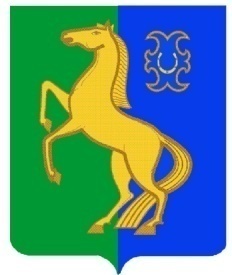               ЙƏРМƏКƏЙ районы                                                               АДМИНИСТРАЦИЯмуниципаль РАЙОНЫның                                                      сельского поселения              СПАРТАК АУЫЛ СОВЕТЫ                                                     спартакский сельсовет                                    ауыл БИЛƏмƏҺе                                                          МУНИЦИПАЛЬНОГО РАЙОНА                     ХАКИМИƏТЕ                                                                     ЕРМЕКЕЕВСКий РАЙОН    452182, Спартак ауыл, Клуб урамы, 4                                                   452182, с. Спартак, ул. Клубная, 4       Тел. (34741) 2-12-71,факс 2-12-71                                                               Тел. (34741) 2-12-71,факс 2-12-71  е-mail: spartak_selsovet@maiI.ru                                                     е-mail: spartak_selsovet@maiI.ru                           ҠАРАР                                                № 103                     ПОСТАНОВЛЕНИЕ           « 12 » ноябрь  2013 й.                                                             « 12 »  ноября  2013 г.О внесении изменений в постановление главы сельского поселения Спартакский  сельсовет муниципального района Ермекеевский район Республики Башкортостан № 58 от  14 мая 2013 года « О единой комиссии администрации сельского поселения Спартакский сельсовет муниципального района Ермекеевский район Республики Башкортостан по размещению заказов на поставки товаров, выполнение работ, оказание услуг»В связи с выбытием члена  единой комиссии администрации сельского поселения Спартакский сельсовет муниципального района Ермекеевский район Республики Башкортостан по размещению заказов на поставки товаров, выполнение работ, оказание услугП О С Т А Н О В Л Я Ю:	1. Внести следующие изменения в постановление главы сельского поселения Спартакский  сельсовет муниципального района Ермекеевский район Республики Башкортостан  № 58 от  14 мая 2013 года « О единой комиссии администрации сельского поселения Спартакский сельсовет муниципального района Ермекеевский район Республики Башкортостан по размещению заказов на поставки товаров, выполнение работ, оказание услуг»  и утвердить состав Комиссии в следующем составе:                                     председатель комиссии:Гафурова Ф.Х.         - глава сельского поселения Спартакский сельсовет                                     секретарь комиссии:Николаева Т.В.        - главный бухгалтер администрации сельского                                      поселения Спартакский сельсовет                                       члены  комиссии:Мастерова Н.В.       -  управляющий делами администрации сельского                                      поселения;Карпова Н.Р.           -  специалист администрации сельского поселения;Максимова Е.И.      – председатель ТСЖ «Спартак»;         2.   Настоящее постановление вступает в силу со дня его подписания.         3.   Обнародовать данное  постановление на информационном стенде в здании администрации сельского поселения  Спартакский сельсовет   муниципального  района Ермекеевский район Республики Башкортостан по адресу: с.Спартак, ул.Клубная, дом 4 и на сайте администрации сельского поселения Спартакский сельсовет   муниципального  района Ермекеевский район Республики Башкортостан.        4.   Контроль за исполнением данного постановления оставляю за собой.                 Глава сельского поселения                 Спартакский сельсовет                 муниципального района                 Ермекеевский район                 Республики Башкортостан                                        Ф.Х.Гафурова